Pielikums Nr.1 „Naujenes novadpētniecības muzejam  mēbeļu un aprīkojuma izgatavošana un uzstādīšana  ar dizainera pakalpojumu”Identifikācijas numurs – DNKP 2013/04TEHNISKĀ SPECIFIKĀCIJAMuzeja darbinieku kabineti Muzeja ekspozīcijas Muzeja krātuvju telpas aprīkojuma specifikācijaRadošās darbnīcas telpas aprīkojums 5.  Muzeja palīgtelpas aprīkojums6. Naujenes Novadpētniecības muzeja āra fasādes aprīkojumsPiegādes nosacījumiTelpaAprīkojumaNr.p.k.; nosaukumsVispārējās prasībasKvalitāteStandartiVienību skaits gab.1011. Brošūru stendsA/S AJ Produkti (Art..10054) vai analogsStends žurnāliem un brošūrām ar caurspīdīgiem nodalījumiem, stiprināšanai pie sienas. Izmantotie materiāli: izgatavots no pārstrādātas PETG - plastmasas. Nodalījumu skaits 6A6 un 12A5, izmēri 760 x 760 mmIzmantotie apdares materiāli: caurspīdīgsSkice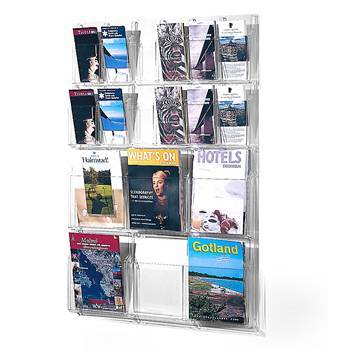 Atbilstība LVS EN standartu prasībām11011. Brošūru stendsAtbilstība LVS EN standartu prasībām11022.Recepcijas lete Recepcijas letes ar darba galdu un atvilkņu blokiem.Dizains,  izgatavošana un uzstādīšana. Vēlamie izmēri 1130 x 1100 x 450 x810 x1200(mm)Recepcijas letes augstums – 1130 mm, iekšējais augstums 1100mm. Letes virsmas dziļums – 450 mm, kas ir piemērots pēc izmēra atvilktņu blokam. Augstums no klientu puses – 810mm, platums – 1200mm.. Komplektā 2 tumbas- viena ar atvilktnēm, otra ar slēdzamām durtiņām. Izmantotie materiāli: finierisIzmantotie apdares materiāli- krāsa bērzsSkice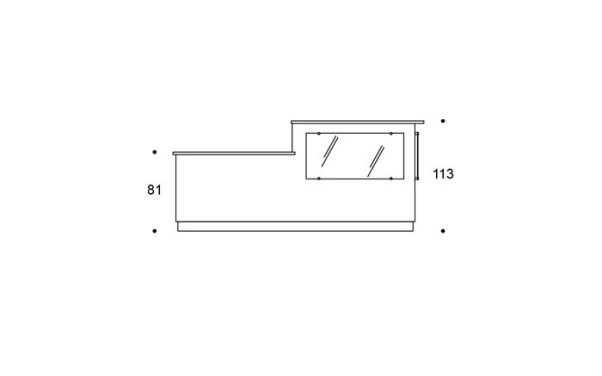 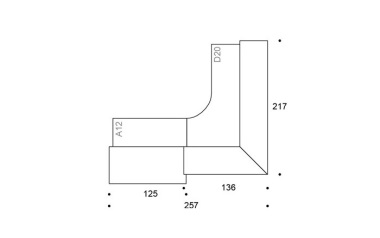 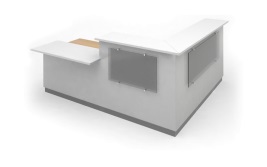 Atbilstība LVS EN standartu prasībām11023. Biroja krēslsBiroja krēsls ar biezu polsterējumu un regulējamiem roku balstiem, uz ritentiņiem. Sēdekļa augstums regulējams ar pogu.Izmantotie materiāli: eko āda, plastmasaIzmantotā furnitūra-metāla matētas kājas, plastmasas roku balstiIzmantotie apdares materiāli – krāsa oranža.Izmēri 560 x 560 x 530 (mm )Atbilstība LVS EN standartu prasībām11024.Konferenču krēslsKrēsls Scandivo 1 vai analogs. Skice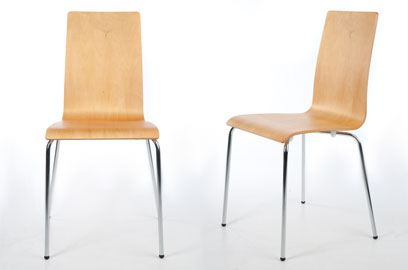 Atbilstība LVS EN standartu prasībām302045.Biroja krēslsBiroja krēsls Chelsea vai analogs. Krēsls no ādas aizvietotāja. Maksimālais svars 120 kg 
Izmantotie materiāli: eko ādaKrēsls uz ritenīšiem, ar regulējamu augstumu un atzveltnes slīpumuIzmēri A: 660 mm B: 600 mm C:110/118 mmIzmantotie apdares materiāli- krāsa zilaSkice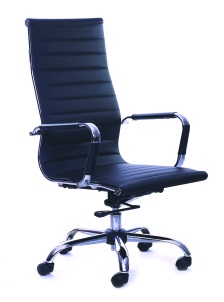 Atbilstība LVS EN standartu prasībām32046.Biroja galdsDarbinieku biroja galds.Dizains, izgatavošana un uzstādīšana.Par paraugu ņemot www. troja.lv ražotās mēbeles.Galds sastāv no 2 atsevišķām daļām. Galda pamatvirsmā ir paredzēts atvērums datora vadiem. Kāju daļa atvērta. Galda sānu malā no iekšpuses ir āķis somas pakāršanai. Uz ritentiņiem ir paredzēts atsevišķs nodalījums datorsistēmas blokam, kurā ir  4 atvilknes, viena ir slēdzama.  (paraugs www.troja.lv)Izmēri: garākā daļa 1200 x 850 x 755 (mm)datorsistēmas bloks 1000x 550x 670 (mm)Izmantotā furnitūra: augstvērtīga Vācijā ražota furnitūra. 4 ritentiņi,1 slēdzene. Atvilkņu rokturi matēti.Izmantotie materiāli: finieris. Izmantotie apdares materiāli: krāsa bērzs. Divkomponentu poliuretāna laka nodilumizturīgas virsmas veidošanai. Spirta bāzes beice.Skice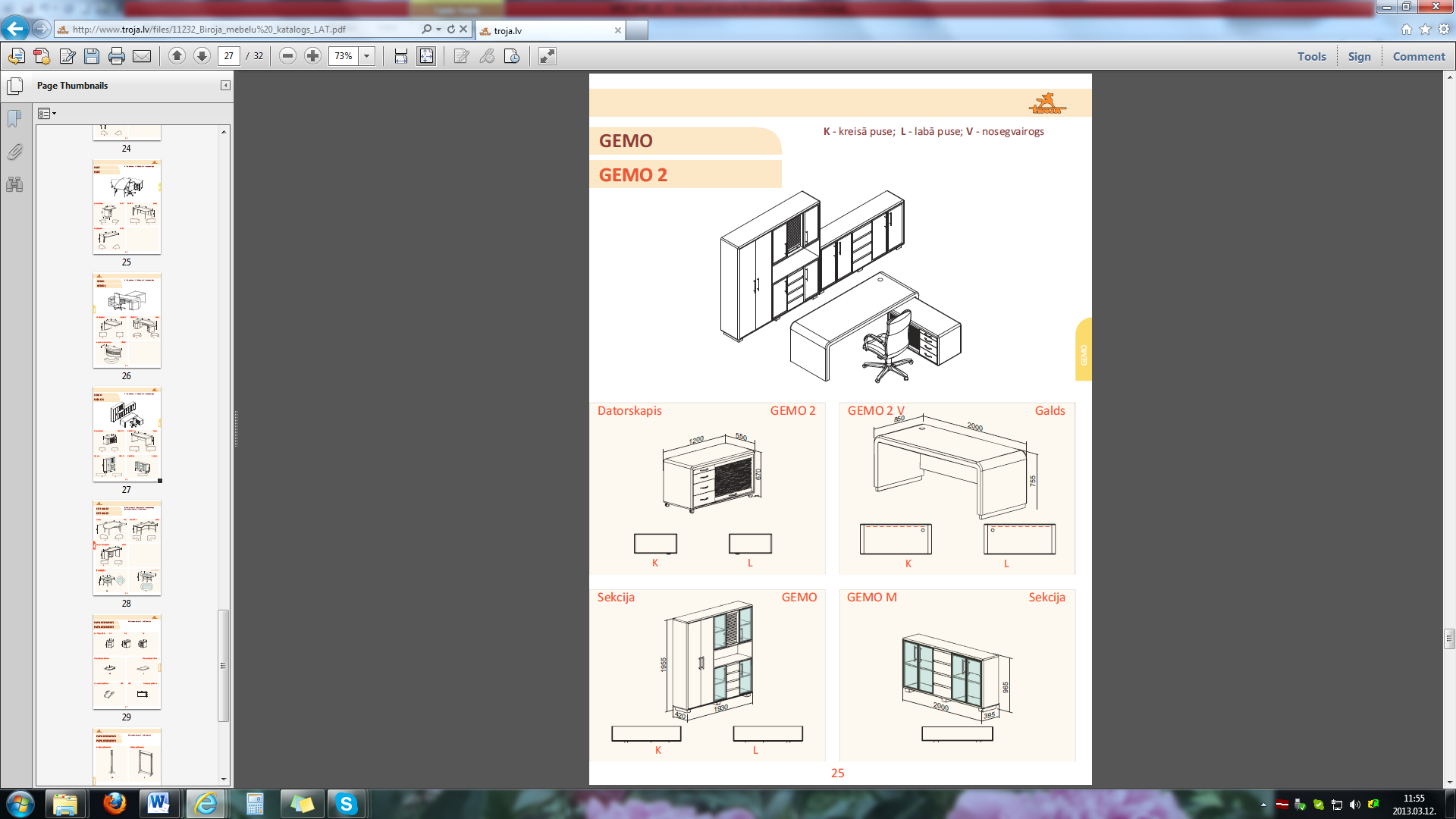 Atbilstība LVS EN standartu prasībām32047.Dokumentu skapisDarbinieku dokumentu skapis.Dizains, izgatavošana un uzstādīšana.Skapis ar atvērtu augšējo daļu (augšā 2 plaukti, slēgtajā daļā – 2 plaukti). Izmēri: 786 x 2232 x 395 (mm)Par paraugu ņemot www.troja.lv  ražotās mēbeles. Plauktu uztirība 40 kg. Plaukts ar regulējamu intervālu 20 mm. Izmantotie materiāli: finierisIzmantotā furnitūra: slēdzams, ar regulējamām kājiņām. augstvērtīga Vācijā ražota furnitūra.Izmantotie apdares materiāli: krāsa- bērzsSkice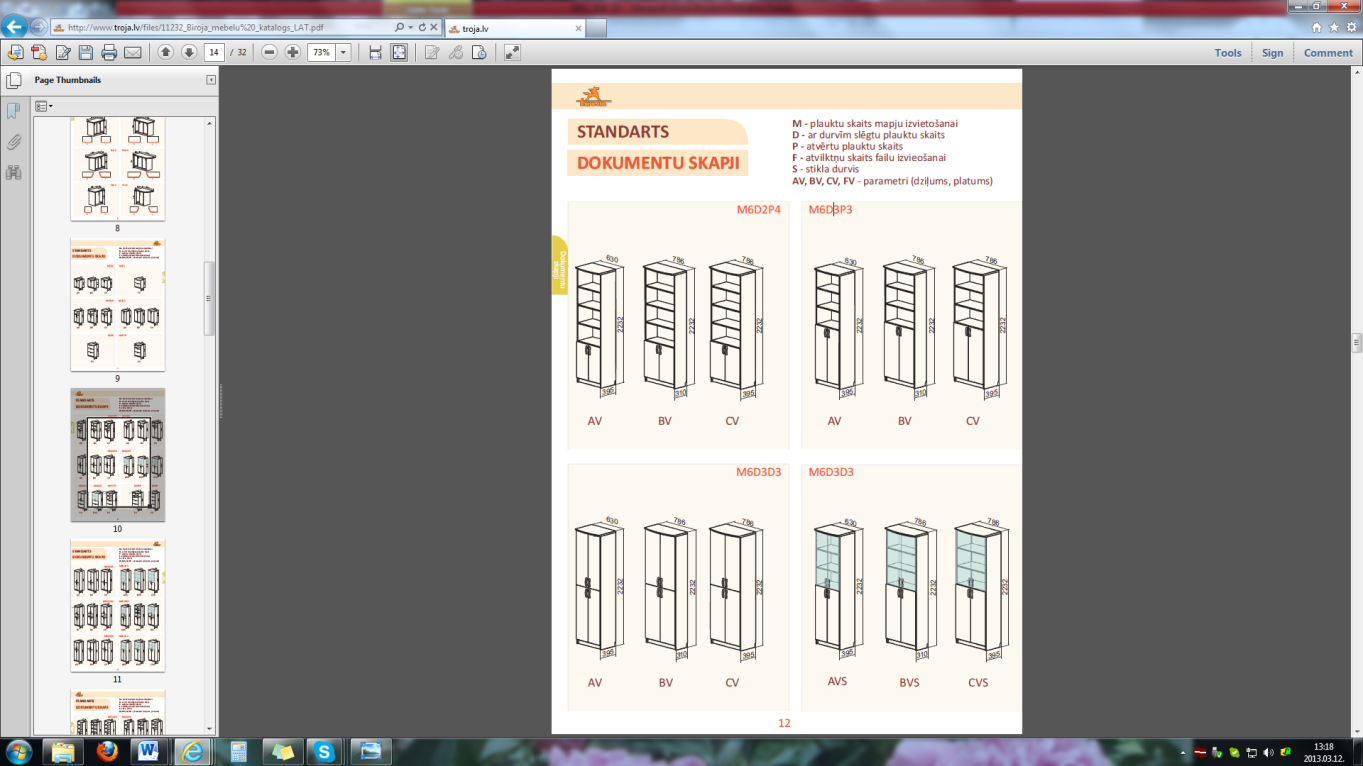 Atbilstība LVS EN standartu prasībām22048.Dokumentu skapisDarbinieku dokumentu skapis ar durvīm.Dizains, izgatavošana un uzstādīšana.Par paraugu ņemot www. troja.lv ražotās mēbeles. Plauktu uztirība 40 kg. Plaukts ar regulējamu intervālu 20 mm. Plauktu skaits-4, izmēri: 786 x 2232 x 395( mm)Izmantotie materiāli: finierisIzmantotā furnitūra: slēdzams, ar regulējamām kājiņām. augstvērtīga Vācijā ražota furnitūraIzmantotie apdares materiāli krāsa- bērzsSkice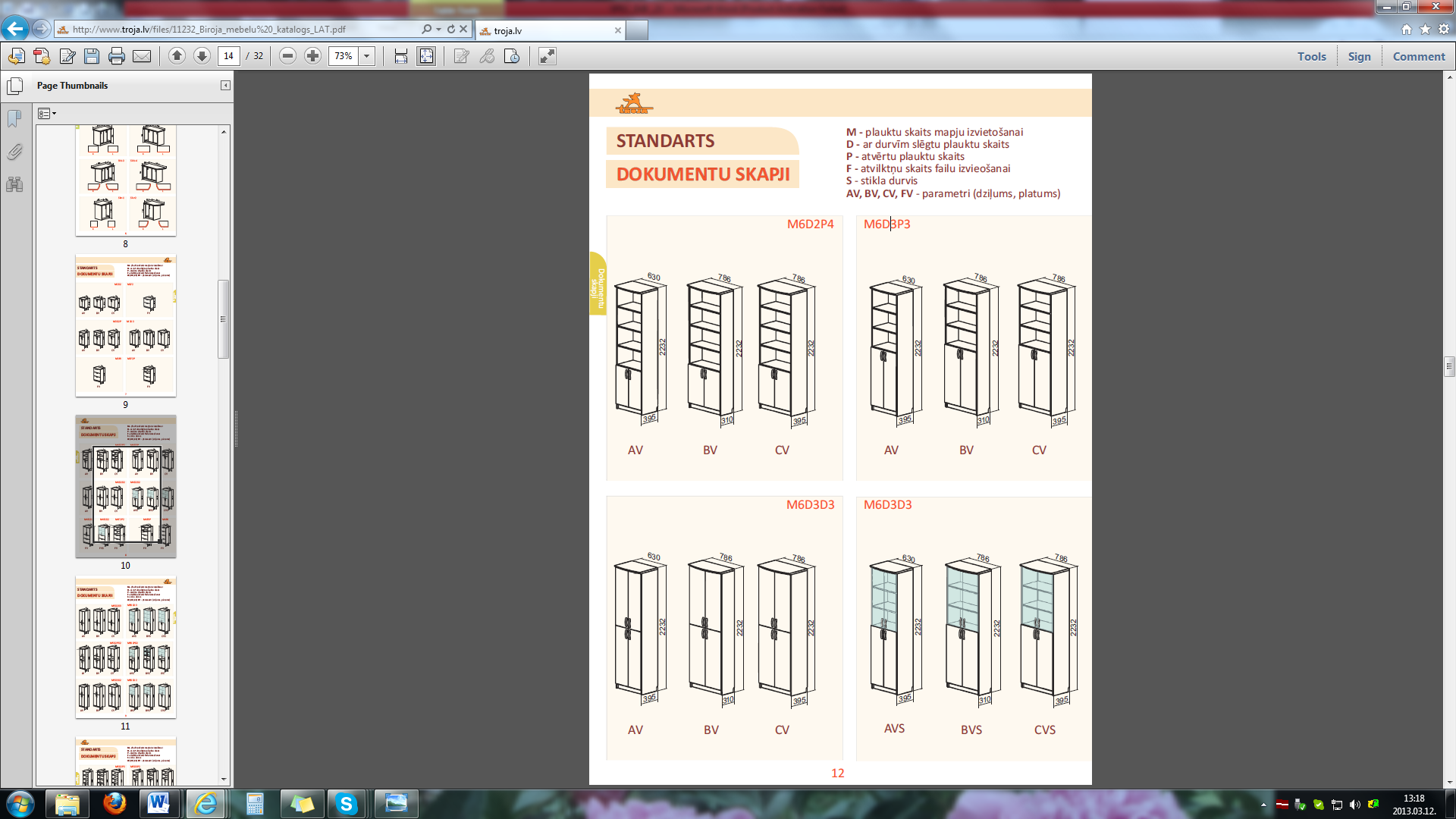 Atbilstība LVS EN standartu prasībām22099.Biroja krēslsSIGNAL Biroja krēsls Q-085 (oranžs) vai MARKUS vai analogs. Atzveltnes krēsls (oranžs)  Izmēri: platums 650mm, augstums 1140-1200mm, dziļums 500mm, augstums līdz sēdeklim 48-55mmIzmantotie materiāli: eko ādaIzmantotā furnitūra: mehānisms TILTIzmantotie apdares materiāli: krāsa oranžaSkice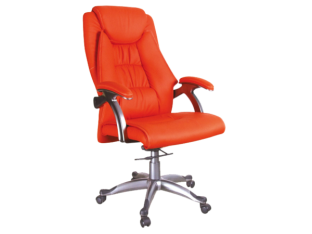 Atbilstība LVS EN standartu prasībām120910.Biroja galdsDirektora galds-  funkcionāls un praktisks.Dizains,  izgatavošana un uzstādīšana. Par paraugu ņemot www. troja.lv ražotās mēbeles.Galds sastāv no 2 atsevišķām daļām. Galda skaldnes noapaļotas. Galda pamatvirsmā ir paredzēts atvērums datora vadiem u.c. komunikācijām. Kāju daļa slēgta. Galda sānu malā no iekšpuses ir āķis somas pakāršanai. Uz ritentiņiem ir paredzēts atsevišķs nodalījums datorsistēmas blokam, kurā ir 4 atvilknes, viena ir slēdzama.  (paraugs www.troja.lv)Garākā daļa 2000 x 850 x 755 (mm)Datorsistēmas blokam 1200 x 550 x 670 (mm)Izmantotā furnitūra: augstvērtīga Vācijā ražota furnitūra. 4 ritentiņi,1 slēdzene. Atvilkņu rokturi matēti.Izmantotie materiāli: finieris. Izmantotie apdares materiāli: krāsa bērzs. Divkomponentu poliuretāna laka nodilumizturīgas virsmas veidošanai. Spirta bāzes beice.Skice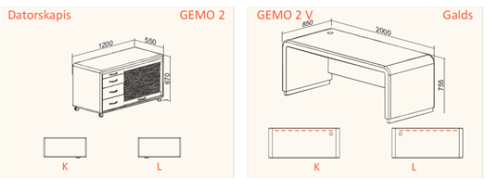 Atbilstība LVS EN standartu prasībām120911.Apģērbu skapisDizains, izgatavošana un uzstādīšana. Par paraugu ņemot www. troja.lv ražotās mēbeles. Platums: 910 mm  Dziļums: 540mm  Augums: 1900mmIzmantotie materiāli: finieris, metāls. Skapim ir 1 augšējais plaukts ar regulējamu augstumu 20mm. Skapja centrālā daļa viengabalaina, nedalīta, ar stangu apģērbu pakāršanai.Izmantotā furnitūra- hromēta stanga, cilindra slēdzeneIzmantotie apdares materiāli-  krāsa : bērzsAtbilstība LVS EN standartu prasībām120912.Sienas plauktsDizains, izgatavošana un uzstādīšana. Izmantotie materiāli: finieris. Stūri vēlams noapaļoti un pieskaņoti galda dizainam.Izmēri: 300x 300x 300 (mm)Izmantotie apdares materiāli: krāsa- bērzsSkice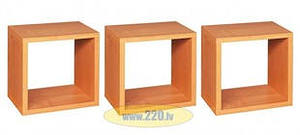 Atbilstība LVS EN standartu prasībām320913.Dokumentu skapisDirektora  dokumentu skapis.Dizains, izgatavošana un uzstādīšana. Slēgts skapis. Plauktu uztirība 40 kg. Plaukti ar regulējamu intervālu 20 mm. Aptuvenie izmēri 775 x 400 x1500 (mm)(Skapja precīzie  izmēri atkarīgi no dizaina)Izmantotie materiāli: finierisIzmantotā furnitūra: slēdzams, ar regulējamām kājiņām. augstvērtīga Vācijā ražota furnitūraIzmantotie apdares materiāli krāsa- bērzs Atbilstība LVS EN standartu prasībām120914.Rūdīta stikla plauktiDizains ,izgatavošana un uzstādīšana.Stikla plaukti atbilstoši nišas izmēriem, izmēri:530x100(mm )Izmantotie materiāli: rūdīts, matēts stiklsIzmantotā furnitūra: matēti plaukta  metāla sienas stiprinājumiAtbilstība LVS EN standartu prasībām5Telpa Aprīkojuma  Nr.p.k.;nosaukumsVispārējās prasībasKvalitāteStandartiVienību skaits Vienību skaits Dabas informācijas centrs - dabas ekspozīcijaDabas informācijas centrs - dabas ekspozīcijaDabas informācijas centrs - dabas ekspozīcijaDabas informācijas centrs - dabas ekspozīcijaDabas informācijas centrs - dabas ekspozīcijaDabas informācijas centrs - dabas ekspozīcija10215.Stikla vitrīna Taisntūra formas stikla vitrīna „Transparenta” (Rīgas Dizaina centrs) vai analogs.Dizains ,izgatavošana un uzstādīšana. Vitrīna izbūvēta līdz pašiem griestiem un imitē stikla kolonnu. Visiem plauktiem slīdoši maināms augstums.Izmēri: 3400 x 340x720 (mm)Izmantotie materiāli: rūdīta stiklsIzmantotā furnitūra: slēdzama. Ar apgaismojumu. Konstruktīvie profili pieskaņoti telpas interjeram un stilam.Skice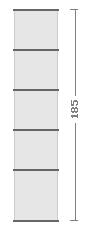 Atbilstība LVS EN standartu prasībāmAtbilstība LVS EN standartu prasībām310216.Daugavpils novada logoDaugavpils novada logo izgatavošana. Telpisks krāsains  logo, izvietots uz sienas ar koloristisko risinājumu. Diametrs ne lielāks par 80 cmIzmantotie materiāli: uz organiskā stikla vai divos slāņos izmantojot apjomu piešķirošus materiālusIzmantotie apdares materiāli: krāsas 100% sakrīt ar logo krāsām.Skat. pielikumu Nr.1- logo aprakstsSkice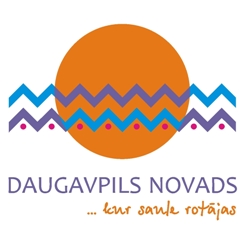 Atbilstība LVS EN standartu prasībāmAtbilstība LVS EN standartu prasībām110217.Ekspozīcijas stendi 3 ekspozīcijas stendu dizains un  noformējums atbilstoši ekspozīcijas koncepcijai (skat. pielikumu Nr. 3) Fotogrāfiju,  informatīvo tekstu un anotāciju dizains un izgatavošana, izmantojot dažādus dizaina un tehnoloģiskos paņēmienus (banneris, līmplēve, audums, fototapete, plastikāta plakstnīte) un  izvietošana uz stenda.Stendu noformējamais laukums 1800 x 1800  mm Pasūtītāja fotogrāfijas un teksti. Stendu skice pielikumā.Skat. pielikumu Nr.2  Stendu nosaukumu dizains un izgatavošana. Atbilstība LVS EN standartu prasībāmAtbilstība LVS EN standartu prasībām310218.Dabas ekspozīcijas siena.1 sienas dizains un noformējums atbilstoši ekspozīcijas koncepcijai. Fotogrāfiju,  informatīvo tekstu un anotāciju dizains un izgatavošana, izmantojot dažādus dizaina un tehnoloģiskos paņēmienus (banneris, līmplēve, audums, fototapete, plastikāta plakstnīte) un  izvietošana uz sienas starp 3 vitrīnām. Sienas augstums 3400cm, garums 7500cm. Siena ar 3 stikla paralēlskaldņiem sadalīta 3. daļās.Katrā izvietotas lielformāta fotogrāfijas ar novada dabas skatu. Izpildītāja fotogrāfijas.Atbilstība LVS EN standartu prasībāmAtbilstība LVS EN standartu prasībām110219.Gleznu stiprinājumu sistēma Līste ar piekaru trosēm. SIA "Doze L" (Art. Nr. Click Rail Pro)  vai analogs. Krāsa: pieskaņota interjeramL= 16.140 ( 5.950 + 10.190)mhttp://www.ieramepats.lv/lv/veikals-gleznu-piekarsanas-sistemas/73 vai analogsAtbilstība LVS EN standartu prasībāmAtbilstība LVS EN standartu prasībām16.14m10420.Diorāma„Daugavas zemūdens pasaule”Diorāmas dizains, izgatavošana un uzstādīšana ar pasūtītāja dermoskulptūrām. Horizontālā plaknē imitēts Daugavas gultnes reljefs. Aizmugures plakne imitē upes dzīles.Izmantotie materiāli: zivju dermoskulptūras, rūdīts stikls. Diorāmas priekšpuses vertikālā plakne segta ar stiklu (b=8 mm)Izmēri 2820 x600 mmIzmantotā furnitūra: diorāmas stikls ar antireflektīvo pārklājumu.Izmantotie apdares materiāli krāsa- bērzsLīdaka		2	82 x 21 x 15 cmUpes asaris	2	40 x 20 x 12 cmUpes asaris	7	16 x 7 x 4 cmUpes asaris	10	12 x 4 x 3 cmUpes zutis	2	65 x 4 x 3,5 cmZeltainā karūsa	2	26 x 16 x 5 cmLīnis	3	          15 x 5,5 x 2,5 cmEzera lielvāciņgliemezis    153 x o2 cmBezzobe		2	7,5 x 4,5 cmSpāres kāpurs	3	4,5 x 1 cmŪdens skorpions	2	2 x 0,8 cmUpes vēzis	1     24 x 16,5 x 4,5 cmUpes vēzis	 6	8 x 4 x1,5 cmUpes vēzis, izbāznis 2	16 x 8 x 2 cmūdensaugu herbārijs 1	h – 2,5 – 9 cmElodeja, ūdensaugu herbārijs1h – 5-8 cm ūdensaugu herbārijs 1	h – 3 cmNiedre,  ūdensaugu herbārijs  1 h – 186 cmūdensaugu herbārijs 1	h – 3 cm ūdensaugu herbārijs 1	h – 140 - 160 cmŪdensrozes, ūdensaugu herbārijs 1h – 80cmZandarts.		1	Vēdzele. 		1	Vimba. 		1	Atbilstība LVS EN standartu prasībāmAtbilstība LVS EN standartu prasībām110421.Grīdas vitrīnas noformējumsIebūvētās grīdas vitrīnas noformējums -  Daugavas krasta imitācija ar akmeņiem un nelielām dermoskulptūrām. Izmēri: 2260 x1790x 400 mmAtbilstība LVS EN standartu prasībāmAtbilstība LVS EN standartu prasībām111022.Metāla podestiIzgatavot metāla podesti bronzas skulptūru eksponēšanai  ar kravnesību: 4 gab.- līdz 150 kg;4. gab.- līdz 50 kg,3 gab. -līdz  20 kg.,3 metāla podesti- līdz 20 kg.Izmantotie materiāli: metāls. Izmeri: 1000x500x500 mm; 1000x600x600 mmIzmantotā furnitūra: 4 metāla tapas- fiksatori 3 podestiem ar kravnesību līdz 20 kg. (stikla skaldņu fiksēšanai)Izmantotie apdares materiāli: krāsa pieskaņota telpas flīzēm (tabacco)Skat. Pielikumu Nr. 4 Skice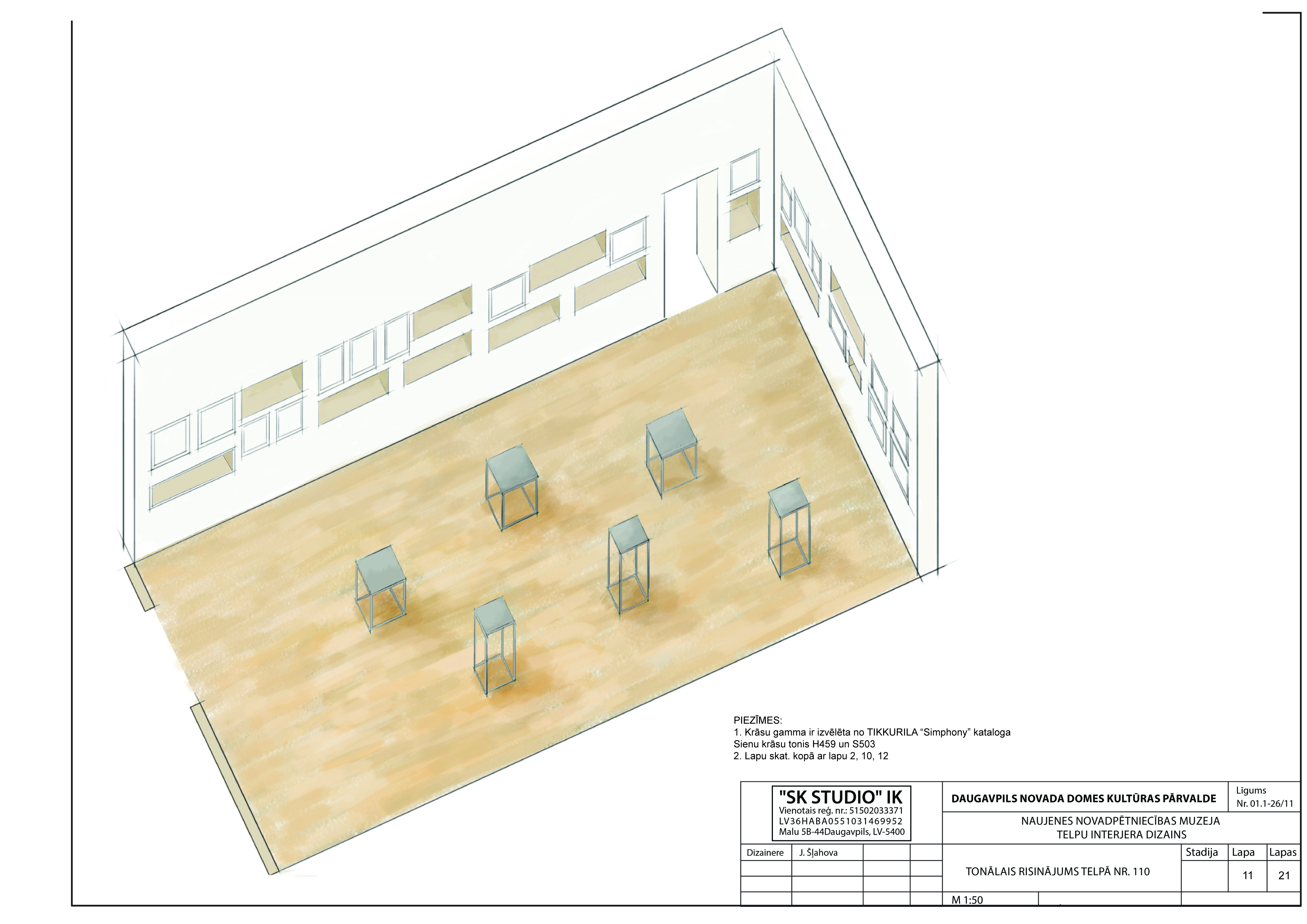 Atbilstība LVS EN standartu prasībāmAtbilstība LVS EN standartu prasībām1111022.Metāla podestiIzgatavot metāla podesti bronzas skulptūru eksponēšanai  ar kravnesību: 4 gab.- līdz 150 kg;4. gab.- līdz 50 kg,3 gab. -līdz  20 kg.,3 metāla podesti- līdz 20 kg.Izmantotie materiāli: metāls. Izmeri: 1000x500x500 mm; 1000x600x600 mmIzmantotā furnitūra: 4 metāla tapas- fiksatori 3 podestiem ar kravnesību līdz 20 kg. (stikla skaldņu fiksēšanai)Izmantotie apdares materiāli: krāsa pieskaņota telpas flīzēm (tabacco)Skat. Pielikumu Nr. 4 SkiceAtbilstība LVS EN standartu prasībāmAtbilstība LVS EN standartu prasībām11023.Stikla skaldnis metāla podestamLīmēts stikla skaldnis bez dibenplaknes  un sānu profiliem.Izmēri: 480x480x350 mmIzmantotie materiāli: stikls b=8mm Skice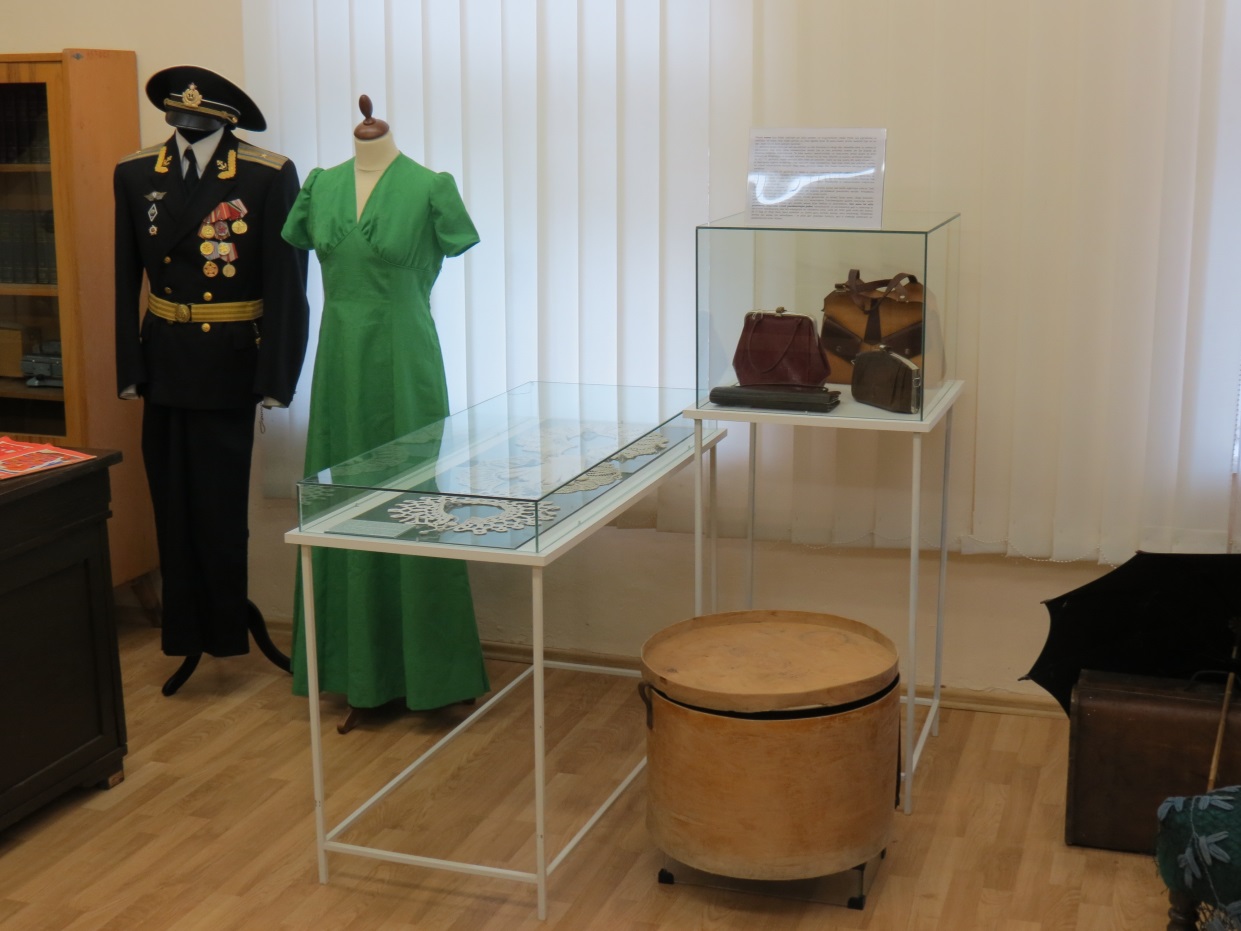 Atbilstība LVS EN standartu prasībāmAtbilstība LVS EN standartu prasībām3311024.V.Zeiles mākslas darbu pārrāmēšana18 grafikas darbu pārrāmēšana- izņemšana no rāmja, paspartū piegriešana, ierāmēšana  bez rāmja. Aizmugurē iemontēta piekares sistēma.Izmantotie materiāli: ar paspartū , antireflektīvs gaismu atstarojošs stikls.Darbu izmēri:1. Pastelis, „Mana tēva māja Jaunkausiņu māja”. (NNM 807) 66x80 cm2. Pastelis, „Daugava. Daugavas krasts pretī mājai”. (NNM 823) 65x81 cm3. Zīmējums, „Leokādija”. (NNM 820) 78,5 x 63,5 cm4. Pastelis, „Lauku māja no dārza puses”. (NNM 483) 49 x65 cm5. Zīmējums, „Balerīna Ginta Upeniece”. (NNM 813) 78x 63,5 cm6. Pastelis „Dzimtā pusē Naujenē, pie Daugavas”. (NNM 811) 67,5 cm x 79,5 cm7. Pastelis, „Mans bērnības vītols”. (NNM 822) 64x 79 cm8. Pastelis, „Leokādija ar ziediem”. (NNM 809) 78x64 cm9. Zīmējums, „Tante Veronika”. (NNM 817) 64x 57 cm10. Pastelis, „Mana tēva ozols”. (NNM 821) 81 x65 cm11. Zīmējums, „Mana tēva portrets”. (NNM 814) 79x 66 cm12. Zīmējums, „Mātes portrets”. (NNM 816) 78,5 x 64 cm13. Pastelis, „Vecā pirtiņa pie ābeļdārza”. (NNM 810) 78x 64 cm14. Pastelis, „Tēva portrets ar grāmatu”. (NNM 812) 77,5x62,5 cm15. Pastelis „Lauku mājas šķūnis. (NNM 815) 66 x 80 cm16. Zīmējums, „Māte pie šķūņa”. (NNM 818) 82 x66 cm17. Pastelis, „Mana tēva māja. Mans bērnības logs”. (NNM 819) 65 x 81 cm18. Pastelis, „Gaiļa dziesma vai tēva portrets””. (NNM 808)78 x 64 cmAtbilstība LVS EN standartu prasībāmAtbilstība LVS EN standartu prasībām18181811025.Gleznu stiprinājumu sistēma Līste ar piekaru trosēm. SIA "Doze L" (Art. Nr.Click Rail Pro) vai analogs. Krāsa: matēts metāls . Krāsa pieskaņota interjeram Kopējais garums- 23,72 m;2 sienas – katra pa 5,95 m un viena siena 11,82 mhttp://www.ieramepats.lv/lv/veikals-gleznu-piekarsanas-sistemas/73 vai analogsAtbilstība LVS EN standartu prasībāmAtbilstība LVS EN standartu prasībām23.72m23.72m11026.Stikls vitrīnāmViengabalains stikls vitrīnu priekšējai plakneiIzmantotie materiāli:  antireflektīvs gaismu atstarojošs stikls. b=8mmIzmēri: 1000 x 1200  mmIzmantotā furnitūra: stikls paredzēts stiprināšanai pie sienas ar stikla distanceriem.Atbilstība LVS EN standartu prasībāmAtbilstība LVS EN standartu prasībām4411027.Stikla distanceriDistanceri 4 stikla vitrīnu fiksēšanai. Katrs stikls fiksēta ar 8 distanceriem Matēts niķelēts. Stiklam, Art. W-AJ01A-25x70Sn, http://www.fermeris.lv/shop/index.php?productID=1308 vai analogsAtbilstība LVS EN standartu prasībāmAtbilstība LVS EN standartu prasībām2424110 28.Stiprinājumi medaļām Stiprinājumi medaļu un plakešu eksponēšanai vertikālā plaknē 4 vitrīnās. Vidējais plaketes vai medaļas  svars līdz 2 kg.Katrai plaketei paredzēti 3- 4 stiprinājumi vienam eksponātam. Stiprinājumi 90 darbiemIzmantotie materiāli: caurspīdīgi stiprinājumi ar gumiju. Eksponāts nesaskaras ar metāla detaļām. Stiprinājumi neizceļas uz mākslas darba fona.Atbilstība LVS EN standartu prasībāmAtbilstība LVS EN standartu prasībām90 k-t11029.Caurspīdīgas anotāciju plāksnītes un eksponātu kārtas numuriņiAnotāciju tekstu dizains, plāksnīšu izgatavošana un piestiprināšana. Anotācijas 90 medaļām 4 vitrīnās, 18 grafikas pasteļiem un zīmējumiem pie sienas, 12 lielformāta skulptūrām un 10 skicēm . Anotācijas 3 valodās- latviešu, krievu un angļu.  Latviešu teksta burti lielāki, svešvalodām mazāki. Anotāciju paraugus skat. 6. pielikumā13011029.Caurspīdīgas anotāciju plāksnītes un eksponātu kārtas numuriņiAnotācijas uz caurspīdīgām plastikāta plāksnītēm.11 plāksnītes A5;  12 plāksnītes 10x 5 cm; 3 plāksnītes 10 x 15 cmAtbilstība LVS EN standartu prasībāmAtbilstība LVS EN standartu prasībām2611029.Caurspīdīgas anotāciju plāksnītes un eksponātu kārtas numuriņiNumuriņi 130 darbiemNumuriņu izgatavošana un piestiprināšana pie eksponātiem. Atbilstība LVS EN standartu prasībāmAtbilstība LVS EN standartu prasībām13011030.Informativā plāksne.Informativās V.Zeiles biogrāfiskās plāksnes dizains, izgatavošana un piestiprināšana.  Stenda apakšā uz sienas reljefs faksimilais V.Zeiles paraksts vai novēlējums. Plāksne 3 valodās - latviešu valodā, angļu un krievu.  Latviešu teksta burti lielāki, svešvalodām mazāki.Izmēri:600 x800 mmIzmantotie materiāli: anotācijas uz caurspīdīgām plastikāta plāksnītēm.Izmantotā furnitūra: distanceri matēti, pieskaņoti vitrīnu stiklus fiksējošiem distanceriem.Atbilstība LVS EN standartu prasībāmAtbilstība LVS EN standartu prasībām120531.VitrīnaVitrīna „Detolf „vai analogs. Izmēri: 430 x 370 x 163 mmIzmantotie materiāli: augšējais panelis/apakšas: Skaidu plātnes, folija
Plaukta kronšteins: tērauds, Pigmentēta epoksīda krāsa/Poliestersa pulvera krāsa
Stikla paneļi: rūdīts stiklsSkice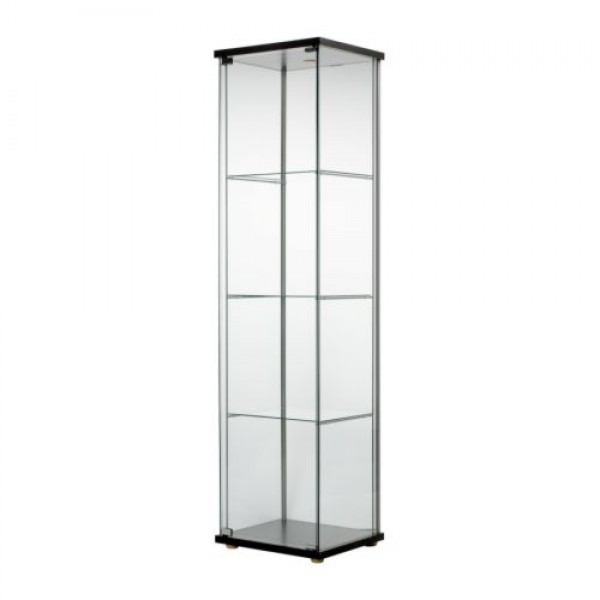 Atbilstība LVS EN standartu prasībāmAtbilstība LVS EN standartu prasībām2205-20632.Stikla skaldņi podiumiemLīmēts stikla kubs bez profiliem, skaldņi bez dibenplaknes. Lielo izmēru kubus iespējams izgatavot kā divus atsevišķus -   izmērus iespējams modificēt.Izmantotie materiāli: stikls, b=8mmAtbilstība LVS EN standartu prasībāmAtbilstība LVS EN standartu prasībām66205-20633.Gleznu stiprinājumu sistēma Līste ar piekaru trosēm. SIA "Doze L" vai analogsKopējais garums- 25,80 m (4 sienas –5,95 m un viena siena 2  m)(Art. Nr.Click Rail Pro) Krāsa: pieskaņota interjeramhttp://www.ieramepats.lv/lv/veikals-gleznu-piekarsanas-sistemas/73 vai analogsAtbilstība LVS EN standartu prasībāmAtbilstība LVS EN standartu prasībām25.8m25.8m20734.Atpūtas zonas mēbelesEkspozīcijas apmeklētāju atpūtas zonas mēbeļu  dizains un izgatavošana. Pārvietojami un kombinējami pēc moduļu sistēmas. Izmantotie materiāli: koks ar tekstiluIzmantotā furnitūra: dabīgi materiāliIzmēri: 390x390x380 mmIzmērus iespējams modificēt atbilstoši dizainamAtbilstība LVS EN standartu prasībāmAtbilstība LVS EN standartu prasībām820735.Gleznu stiprinājumu sistēma Līste ar piekaru trosēm. SIA "Doze L" (Art. Nr.Click Rail Pro)  vai analogs .Kopējais garums- 20,81 m(1 siena –9,61 m un divas sienas  5,60 m)Krāsa: pieskaņota interjeram http://www.ieramepats.lv/lv/veikals-gleznu-piekarsanas-sistemas/73 vai anologsAtbilstība LVS EN standartu prasībāmAtbilstība LVS EN standartu prasībām20.81m20.81m20.81m20.81m20736.Ekspozīcijas stendi.Ekspozīcijas stendu dizains un  noformējums atbilstoši ekspozīcijas koncepcijai. (Skat. 5. pielikumu) Fotogrāfiju,  informatīvo tekstu un anotāciju dizains un izgatavošana, izmantojot dažādus dizaina un tehnoloģiskos paņēmienus (banneris, līmplēve, audums, fototapete, plastikāta plakstnīte) un  izvietošana uz stenda.  Stendu nosaukumu dizains un izgatavošana.Stendu noformējamais laukums 1800 x 1800 mm Ar pasūtītāja fotogrāfijām un tekstiem.Atbilstība LVS EN standartu prasībāmAtbilstība LVS EN standartu prasībām5555TelpaAprīkojuma  Nr.p.k.;nosaukumsVispārējās prasībasKvalitāte StandartiVienību skaits 10837. Metāla podestsMetāla podesti bronzas skulptūru eksponēšanai  ar kravnesību  līdz 150 kg.Izmantotie materiāli: metāls. Izmēri: 1000x400x400-3 gab.1000x700x700-1 gab.Izmantotie apdares materiāli: krāsa pieskaņota telpas flīzēm (tabacco) Metāla podestu izgatavošana atbilstoši skicei. Skat. 4. pielikumuSkiceAtbilstība LVS EN standartu prasībām410838. PlauktsAtklātā V.Zeiles krājuma izstāžu telpas plaukta dizains un izgatavošana pēc pasūtitāja skicēm. Vaļējs koka plaukts visas sienas garumā, līdz griestiem. Bez dibensienas.Izmēri: 3400x 2900x 500 mmIzmantotie materiāli: koks, tērauds. Izmantotā furnitūra: tērauda rāmisIzmantotie apdares materiāli: plaukta krāsa pieskaņota telpas sienu un grīdas krāsai. 110839.Gleznu stiprinājumu sistēma Līste ar piekaru trosēm. SIA "Doze L",(Art. Nr.Click Rail Pro) vai analogsKopējais garums- 13,15(1 siena –5,47 m un divas sienas  3,84 m)Krāsa: pieskaņota interjeramhttp://www.ieramepats.lv/lv/veikals-gleznu-piekarsanas-sistemas/73 vai anaologsAtbilstība LVS EN standartu prasībām13,15m10940.Plauktu konstrukcijaPlauktu sistēma atvērtajam V.Zeiles krājumam. Plauktu sistēma izvietota pa telpas perimetru. Izmantotie materiāli: Metāla plauktu karkasa konstrukcija no tērauda. Atvilkņu sistēmas un skapji no koka. 1 plaukta kravnesība līdz 150 kg. Plaukti paredzēti ģipša skulptūru eksponēšanai, atvilktnes – medaļu un  ciļnu glabāšanai, skapīši- dokumentiem.Izmantotā furnitūra: matēti rokturiSkice pielikumā Nr.4. Atbilstība LVS EN standartu prasībām120141.Koka plauktsIVAR 4 daļu koka plauktu sistēma krājumam vai analogs. Dizains, izgatavošana un uzstādīšana.Izmēri: platums: 336 cm
dziļums: 30 cm; augstums: 226 cmIzmantotie materiāli: ar apdares materiāliem neapstrādātais priedes masīvkoks, ko iespējams krāsot, eļļot vai beicēt pēc vajadzības. Regulējami plaukti; iespējams pēc vajadzības pielāgot mantu novietošanas vietu. Plauktu slodze: 35 kgDizains: IKEA of Sweden vai analogs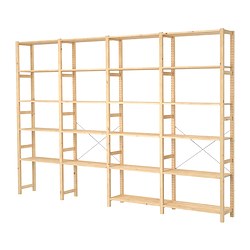 Furnitūra: rāmis:tērauds, cinkots vai analogsSkiceAtbilstība LVS EN standartu prasībām220142.Koka plauktsIVAR 3 daļu koka plauktu sistēma krājumam vai analogs.Dizains, izgatavošana un uzstādīšana.Izmeri:  platums: 214 cm;dziļums: 30 cm
augstums: 226 cm . Izmantotie materiāli: ar apdares materiāliem neapstrādātais priedes masīvkoks, ko iespējams krāsot, eļļot vai beicēt pēc vajadzības. Regulējami plaukti; iespējams pēc vajadzības pielāgot mantu novietošanas vietu. Plauktu slodze: 35 kgDizains: IKEA of Sweden vai analogsFurnitūra: rāmis:tērauds, cinkots vai analogsSkice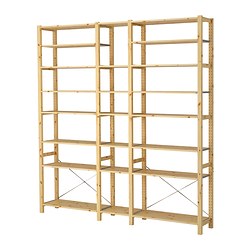 Atbilstība LVS EN standartu prasībām2TelpaAprīkojuma  Nr.p.k.;nosaukumsVispārējās prasībasKvalitāteStandartiVienību skaits 10443.Konferenču krēslsKrēsls Scandivo 1 vai analogs. SkiceAtbilstība LVS EN standartu prasībām1210444.GaldsRadošās darbnīcas telpas galdu dizains un izgatavošana. Iespējams galdus kombinēt dažādās kombinācijās- moduļu sistēma.  Galds pieskaņots pārējām telpas mēbelēm. Izmēri: 600x800x830 mmAtbilstība LVS EN standartu prasībām810445.Drēbju pakaramais           Drēbju pakaramais paredzēts 15 cilvēkiem. Brīvstāvošs.  Uz 2 kājām. Stabils.Izmēri: 1700 x 1500 x560 mmIzmantotie materiāli: metāla āķi, metāla konstrukcija.  Izmantotie apdares materiāli: krāsa analoga telpas Nr.101 grīdas flīzēm .Atbilstība LVS EN standartu prasībām210446.Sekcija radošo darbnīcu telpāmRadošās darbnīcas skapja dizains, izgatavošana un uzstādīšana. Skapis 2/3 slēgtas, (ar slēgtu augšējo un apakšējo daļu), vidusdaļa- vaļēja. Izmēri: 150 x 56 x 190 (h) cmIzmantotie materiāli: finierisIzmantotā furnitūra: Vācijā ražota furnitūraIzmantotie apdares materiāli: krāsa: bērzs.   Atbilstība LVS EN standartu prasībām110447. Gleznu stiprinājumu sistēma Līste ar piekaru trosēm. SIA "Doze L"(Art. Nr.Click Rail Pro) vai analogs Kopējais garums- 2 x 5,600 m =11.2mKrāsa: pieskaņota telpas interjeramhttp://www.ieramepats.lv/lv/veikals-gleznu-piekarsanas-sistemas/73 vai analogsAtbilstība LVS EN standartu prasībām11.2m10448. Musturdeķa eksponēšanas rullisMusturdeķa eksponēšanas rullis, uz kura var uztīt musturdeķi. Kājas no saskrūvētām koka brusām. Brusu izmērs proporcionāls rullim. Vidū koka rullis deķa uztīšanai. Rulli iespējams nofiksēt 1 stāvoklī.Izmēri: 1100x 750 mmIzmantotie materiāli: koksIzmantotie apdares materiāli: krāsa pieskaņota telpas  interjeram un pārējam aprīkojumam.Atbilstība LVS EN standartu prasībām1TelpaAprīkojuma  Nr.p.k.;nosaukumsVispārējās prasībasKvalitāte StandartiVienību skaits gab.10649.Saimniecības skapisSkapis saimniecības priekšmetiem apkopējai. Izmantotie materiāli: iebūvēts, kompakts, slēdzams. Sadalīts 2 dāļās. 1 daļā paredzēts nodalījums putekļu sūcēja un garu priekšmetu ( grīdas birstes) uzglabāšanai, 2. pusē ar 6 regulējamiem  plauktiem 20 mm saimniecības līdzekļu uzglabāšanai. Maksimāla svara izturība 1 plauktam 40 kg.Izmēri: 570 x 1160 x 2200 mmIzmantotā furnitūra: cilindra slēdzene ar 3 atslēgām.Izmantotie apdares materiāli: krāsa pieskaņota telpas  interjeramAtbilstība LVS EN standartu prasībām110750. Sienas skapītis Skapītis virs izlietnes WC telpā. Skapīša virs izlietnes galda virsmas dizains, izgatavošana un uzstādīšanaIzmēri:400x400x1340Izmantotie materiāli: finieris, matēts stiklsIzmantotā furnitūra: rokturi pieskaņoti telpas interjeramIzmantotie apdares materiāli: Krāsa  analoga grīdas flīzēm. Atbilstība LVS EN standartu prasībām110751.Skapītis zem izlietnesSkapīša dizains, izgatavošana un uzstādīšana. Iebūvēts skapītis zem visas izlietnes galda virsmas. Ar 4 durvīm. Izmēri:1940x500x800 mmIzmantotie materiāli: finierisIzmantotā furnitūra: rokturi pieskaņoti telpas interjeram un pārējām mēbelēm.Izmantotie apdares materiāli: Krāsa  analoga grīdas flīzēm.Atbilstība LVS EN standartu prasībām110752.Galda virsma                            Galda virsma un tās uzstādīšana. Krāsa analoga telpas Nr.101grīdas flīzēm.Izmeri: 1940x600x380 mmAtbilstība LVS EN standartu prasībām110753.SpogulisSpogulis virs izlietnes galda virsmasIzmēri: 900x1600 mmAtbilstība LVS EN standartu prasībām121054. Virtuves iekārta. Virtuves iekārtas dizains, izgatavošana un uzstādīšana.Virtuves galda darba virsma izturīga pret skrāpējumiem. Matēta. Salaiduma vietā starp galda virsmu un sienu pieskrūvēta plastikāta līste. Galda virsmā iebūvēta izlietne. Virtuves  darba frontes iekārtas platums garums3970 mm, galda virsmas  krāsa pieskaņota  sienas flīzēm un un grīdai. Virtuves  sienas skapīši. Maksimāli izmantota visa telpa un skapīši virs galda virsmas  projektēti līdz pašiem griestiem. Skapīšos visi plaukti ar regulējamu augstumu ar soli 20 mm. Skapīši divdurvju, slēgti. Skapīšu dziļums ne mazāks par 450 mm .Vienā no skapīšiem iebūvēta sistēma trauku žāvēšanai.Paredzēts 1 vaļējs skapītis mikroviļņu krāsnij. Virtuves  grīdas skapīši . Skapīšos visi plaukti ar regulējamu augstumu ar soli 20 mm. Skapīši divdurvju, slēgti. Vienā no skapīšiem paredzēta vieta atkritumu konteineram vai iebūvēta pie durtiņām stiprināma miskaste. Galds ar krēsliem vieglas konstrukcijas virtuves galds ar 5 krēsliem. Noapaļoti stūri un viegls toņa izpildījums. Krēsli ar liektām hromētām kājām un vieglas konstrukcijas liektu sēdi.Izmantotie materiāli: lamināts, krēsliem- finierisIzmantotie apdares materiāli: krāsa pieskaņota  sienas flīzēm un un grīdai. Atbilstība LVS EN standartu prasībām121055.Drēbju skapisDrēbju skapis „Focus” vai analogs. 2 durvis, 1 īsa apģērbu pakaramā caurule, 4 šauri plaukti,  3 atviktnes.  Aiz garām durvīm augšējais plaukts un apģērbu pakaramo caurule, otrā skapja daļā 3 plaukti .Viegli kopjama laminēta plāksne.Izmēri:99,5 x50,8 x 200,4 cmIzmantotā furnitūra:  atvilktnes uz plastika sliedēm . Pelēki rokturi no plastika Izmantotie apdares materiāli 
Skapja iekšpuse ir baltaSkice
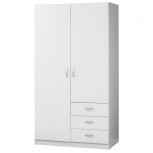 Atbilstība LVS EN standartu prasībām1Aprīkojuma Nr.p.k.;nosaukumsVispārējās prasībasKvalitāte StandartiVienību skaits gab./kompl.56. Muzeja izkārtne.Muzeja nosaukums uz ēkas galvenās fasādes.Dizains, izgatavošana un uzstādīšana. Izgaismota izkārtne ar gaismas diožu apgaismojumu. Apjomīgi telpiski burti „Naujenes Novadpētniecības muzejs”.Izmērs atkarīgs no dizaina.Izmantotie apdares materiāli: Krāsa pieskaņota fasādei. 11.Pirms pasūtījuma izpildīšanas pretendentam jāsaskaņo mēbeļu priekšmetu  zīmējumu paraugus ar precizētiem izmēriem, jāsaskaņo materiāla krāsu, furnitūru un piegādes grafiku.1.Pretendenta piegādes termiņš mēbelēm un aprīkojamam – līdz 2013. gada 15 augustam / 3 mēneši no līguma noslēgšanas brīža/.2. Pretendenta garantijas laiks uz mēbelem un aprīkojumam  - ne mazāk par 2 gadiem.3.Pretendents veic preču piegādi līdz Pasūtītājam ar savu transportu un veic vusus nepieciešamos izstādīšanas darbus.